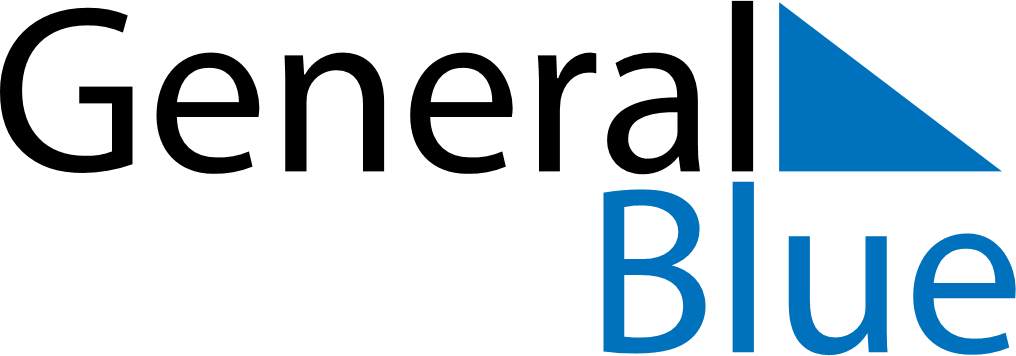 September 2018September 2018September 2018MaltaMaltaSUNMONTUEWEDTHUFRISAT12345678Victory Day910111213141516171819202122Independence Day2324252627282930